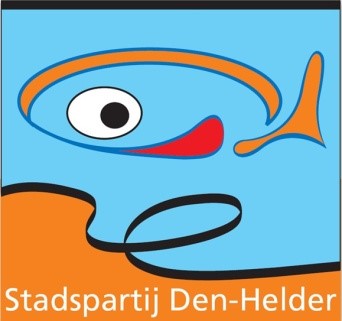 Schriftelijke vragen aan de burgemeester en het college van burgemeester en wethoudersconform artikel 39 van het Reglement van Orde voor de vergaderingen en andere werkzaamheden van de gemeenteraad van Den Helder.Den Helder, 14 december 2016Onderwerp: problemen van de treinreizigers, van en naar Den Helder.Geacht college, De Stadspartij Den Helder, hoort vanuit verschillende kanten, dat er uitval is van treinen/intercity's vanuit Den Helder. Er is in deze geen sprake van vertraging van de trein, maar de trein rijdt niet vanaf Den Helder en komt er ook niet aan!In de krant NHD van vandaag 14 december kwam dit ook naar voren. De Stadspartij Den Helder betreurt het ten zeerste dat de NS de reizigers van en naar den Helder letterlijk in de kou laat staan. Wij hebben dan ook de volgende vragen.Weet het college van deze vertragingen, en van het vervallen van treinen vanuit en naar Den Helder.Klopt het dat;- Indien er een vertraging is van meer dan 7 minuten de NS werkelijk besluit de trein maar tot Anna Paulowna of Schagen te laten rijden en daar al te keren.- Reizigers naar Den Helder-zuid en Den Helder dan uit moeten stappen en de volgende trein moeten pakken. - Dit tot gevolg heeft dat de trein die niet in Den Helder is aangekomen daar dus ook niet kan vertrekken. Er hierdoor dus een trein uitvalt vanuit Den Helder.- Dat de NS de reizigers met als vertrekpunt of eindbestemming Den Helder als "een relatief kleine groep" ziet en deze liever laat wachten dan dat reizigers op het traject Nijmegen vertraging oplopen.- De NS geen alternatieve vervoersmogelijkheden aanbied zoals bussen en taxi’s - Is het college bereid om met de NS in contact te treden, eventueel met treinreizigers organisatie Rover om zich hard te maken, om een oplossing te vinden, om deze onverkwikkelijke gang van zaken terug te draaien, zodat Den Helder een optimaal functionerend NS station is.Toelichting:De Stadspartij Den Helder wil de stad ook aantrekkelijk maken en houden, voor  jong en oud. Een goede bereikbaarheid naar school/college en werk is hierbij cruciaal. Wij vinden het dan ook onacceptabel dat dit betekent dat er soms sprake is van een verbinding van 1 x per uur.De kinderen van Den Helder, willen zij verder hogerop studeren afhankelijk zijn van andere steden, dus de slogan Waar zouden we zijn zonder de trein, is niet echt van toepassing. Den Helder heeft recht op goed vervoer, wij begrijpen dat dubbelspoor onbetaalbaar is, maar verdere uitkleding van het NS vervoer van reizigers van en naar Den Helder is onacceptabel en moet wat er ook voor nodig is gezamenlijk aangepakt worden, dit is een zaak voor iedereen. 